               R  O  M  Â  N  I  A					              Nesecret           MINISTERUL AFACERILOR INTERNE                                                             Târgovişte                                        					           Nr.  201764 / 22.03.2024 INSPECTORATUL DE  POLIŢIE  JUDEŢEAN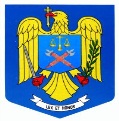                              DAMBOVITA                           COMISIA DE CONCURS               APROB                                                 Postarea pe InternetA N U N Ţîn atenţia candidaților înscriși la concursul organizat, la data de 29.03.2024, pentru ocuparea funcţiei de Șef secție rurală II- Secția 3 Poliție Rurală Butimanu prevăzută la poziţia 727 din statul de organizare al unităţii, cu recrutare din sursă internăLista candidaților care îndeplinesc condiţiile de participare la concurs, înainte de obținerea avizului psihologic:Validarea candidaților înscriși la concurs, se face sub rezerva ca până la data concursului aceștia să fie declarați apt psihologic. În sens contrar, candidații care au obținut calificativul inapt psihologic vor fi declarați invalidat la această probă.PRESEDINTELE COMISIEI DE CONCURS                                                                                                               SECRETARUL COMISIEI                   P. ŞEF AL INSPECTORATULUINr.Cod identificareConcluziile verificării1201438CANDIDATURA VALIDATA2201439        CANDIDATURA INVALIDATĂ- nu a fost respectat termenul limită de depunere al dosarului3201440        CANDIDATURA VALIDATA